MeiosisFormation of GametesMeiosis only occurs in the _____________________________ cells…all other cells undergo _______________________ Ending products of meiosis are _____________________ gametes____________ in female - __________________________Sperm in ___________ - ___________________________Fusion of ________________ and egg results in a ____________________ cell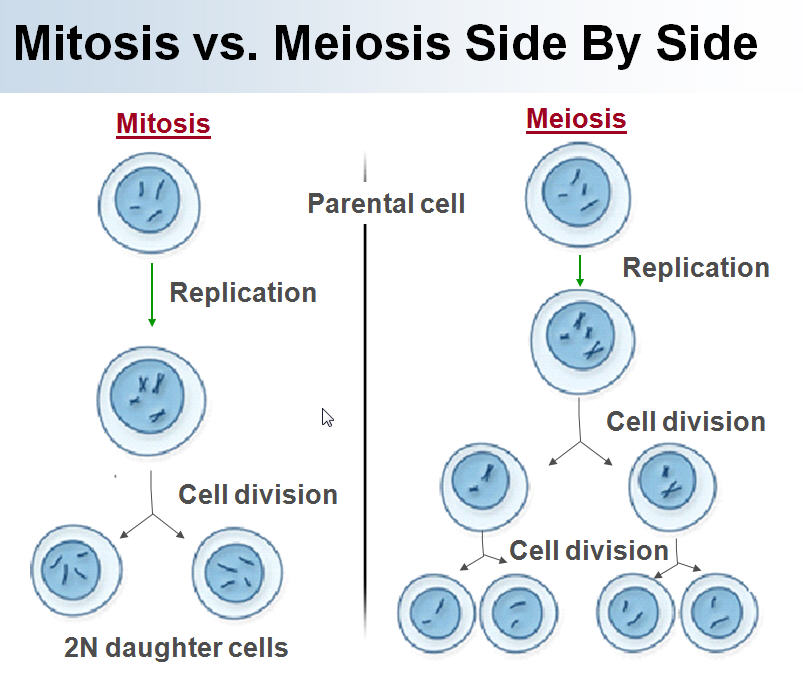 Meiosis does ______________ things…1) Meiosis takes a cell with _______ copies of every chromosome (______________) and makes cells with a ________________ copy of every _____________________________ (____________________). This is a good idea if you’re going to ______________________ two cells to make a new ________________________. This trick is accomplished by ______________________ chromosome ___________________________. In meiosis, one ____________________ cells produces _______________ haploid cells.2) Meiosis ______________________ the specific forms of each ______________ that each sex cell (______________ or _______________) receives. This makes for a lot of genetic ___________________________. This trick is accomplished through _____________________ __________________ and ________________________________.Genetic diversity is important for the ___________________________ of populations and ____________________.Crossing Over________________________ - homologous pairs line up = tetradDuring synapsis the chromatids within a homologous _________________ may twist around each other and break off and _________________ to the other homologous pair = ___________________ ______________Results in exchange of _____________________ material between _____________________ and ________________________ chromosomes = genetic ________________________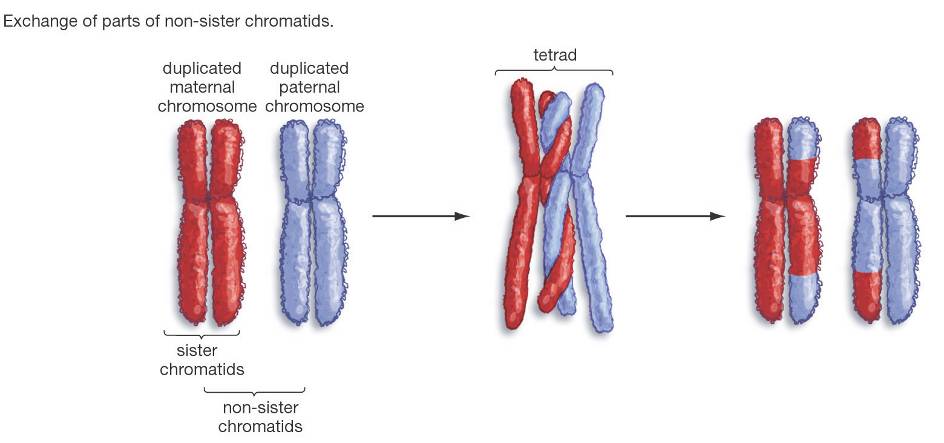 Law of _________________________ AssortmentDuring metaphase, as the homologous pairs ___________ up the orientation of maternal and paternal chromosomes is ______________________.  As the homologous pairs are ____________________ in _____________________, the maternal and paternal chromosomes have random _______________________.Results in ________________________ variation.Karyotype46 chromosomes, ___________ pairsOne of each pair was from ____________, one from ______________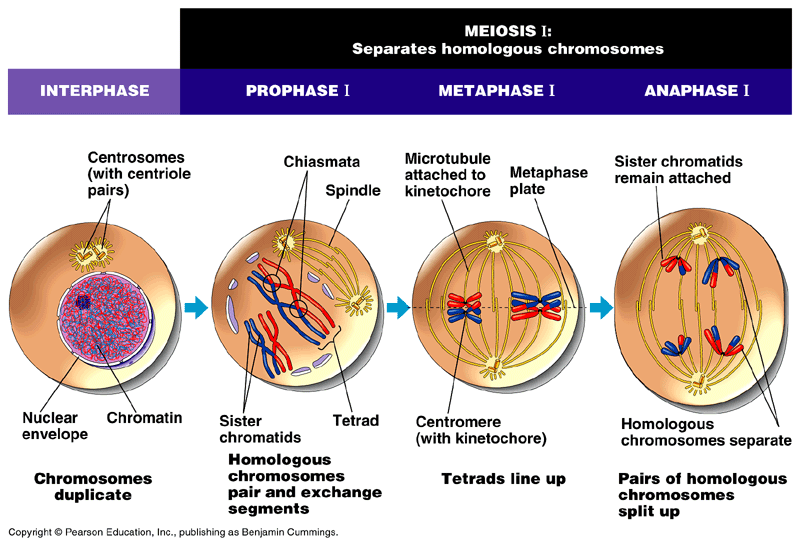 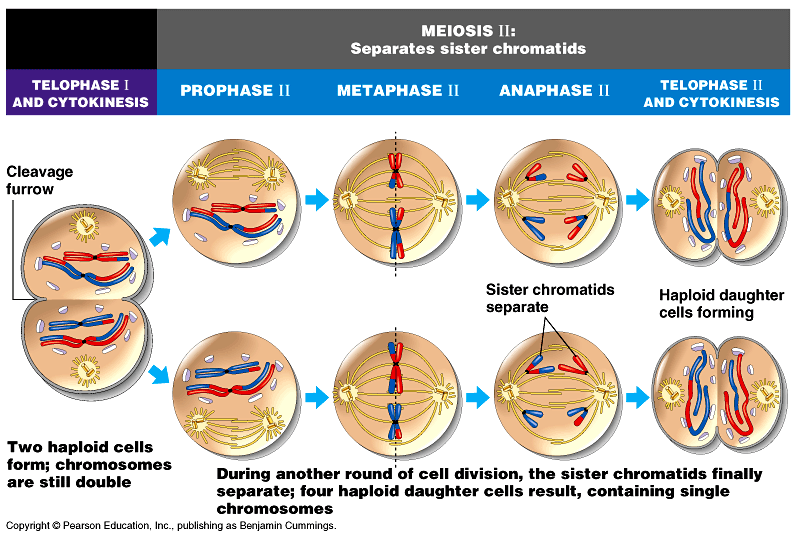 